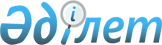 "2011-2013 жылдарға арналған аудандық бюджет туралы" аудандық мәслихаттың 2010 жылғы 24 желтоқсандағы ХХІХ сессиясының N 286 шешіміне өзгерістер мен толықтырулар енгізу туралы
					
			Күшін жойған
			
			
		
					Қызылорда облысы Сырдария аудандық мәслихатының 2011 жылғы 26 қыркүйектегі N 342 шешімі. Қызылорда облысының Әділет департаментінде 2011 жылы 06 қазанда N 10-8-154 тіркелді. Күші жойылды - Қызылорда облысы Сырдария аудандық мәслихатының 2012 жылғы 20 наурыздағы N 37 Шешімімен      Ескерту. Күші жойылды - Қызылорда облысы Сырдария аудандық мәслихатының 2012.03.20 N 37 Шешімімен.

      Қазақстан Республикасының 2008 жылғы 4 желтоқсандағы Бюджет Кодексіне, 2001 жылғы 23 қаңтардағы "Қазақстан Республикасындағы жергілікті мемлекеттік басқару және өзін-өзі басқару туралы" Заңына сәйкес аудандық мәслихат ШЕШЕМІЗ:



      1. "2011 - 2013 жылдарға арналған аудандық бюджет туралы" аудандық мәслихаттың 2010 жылғы 24 желтоқсандағы ХХІХ сессиясының N 286 шешіміне (нормативтік құқықтық актілерді мемлекеттік Тіркеу тізілімінде N 10-8-140 нөмірімен тіркелген, 2011 жылғы 12 қаңтарда "Тіршілік тынысы" газетінің N 4 санында жарияланған) мынадай өзгерістер мен толықтырулар енгізілсін:



      1–тармақтағы:

      Аталған шешімнің 1–қосымшасы осы шешімнің 1–қосымшасына сәйкес редакцияда жазылсын;

      1) тармақшадағы:

      "4 498 637" саны "4 497 482" санымен ауыстырылсын;

      "2 693 880" саны "2 692 725" санымен ауыстырылсын.

      2) тармақшадағы:

      "4 921 104" саны "4 919 949" санымен ауыстырылсын.



      2. Осы шешім 2011 жылдың 1 қаңтарынан бастап қолданысқа енгізіледі.      Аудандық мәслихаттың

      кезекті ХХХІХ сессиясының

      төрағасы                                   И. Абдықалықов      Аудандық мәслихат хатшысы                  А. Атақаев      Аудандық мәслихаттың

      2011 жылғы 26 қыркүйектегі

      кезекті XXXIX сессиясының N 342 шешіміне

      1 - қосымша      Аудандық мәслихаттың

      2010 жылғы 24 желтоқсандағы

      кезекті XXIX сессиясының N 342 шешіміне

      1 - қосымша 

2011 жылға арналған аудандық бюджет      мың теңге
					© 2012. Қазақстан Республикасы Әділет министрлігінің «Қазақстан Республикасының Заңнама және құқықтық ақпарат институты» ШЖҚ РМК
				Сыныптама Сыныптама Сыныптама Сыныптама Сыныптама Сыныптама Сомасы
СыныпСыныпСыныпСыныпСыныпСыныпша Сыныпша Сыныпша Сыныпша Ерекшелік Ерекшелік Ерекшелік Атауы
1
2
3
4
5
6
7
1. КІРІСТЕР 44974821Салықтық түсімдері17281401Табыс салығы1285252Жеке табыс салығы1285251Төлем көзінен ұсталатын жеке табыс салығы1171702Кәсіпкерлік қызметпен айналысатын жеке тұлғалардан алынатын жеке табыс салығы110353Қызметін бір жолғы талон бойынша жеке тұлғалардан алынатын жеке табыс салығы3203Әлеуметтiк салық1255511Әлеуметтік салық1255511Әлеуметтік салық 1255514Меншікке салынатын салықтар14496981Мүлікке салынатын салықтар14292971Заңды тұлғалардың және жеке кәсіпкерлердің мүлкіне салынатын салық14286972Жеке тұлғалардың мүлкіне салынатын салық 6003Жер салығы32011Ауыл шаруашылығы мақсатындағы жерлерде жеке тұлғалардан алынатын жер салығы12Елді мекендер жерлеріне жеке тұлғалардан алынатын жер салығы16603Өнеркәсіп, көлік, байланыс, қорғаныс жеріне және ауыл шаруашылығына арналмаған өзге де жерге салынатын жер салығы205Су қорының жерлеріне салынатын жер салығы57Ауыл шаруашылығы мақсатындағы жерлерге заңды тұлғалардан, жеке кәсіпкерлерден, жеке нотариустар мен адвокаттардан алынатын жер салығы158Елді мекендер жерлеріне заңды тұлғалардан, жеке кәсіпкерлерден, жеке нотариустар мен адвокаттардан алынатын жер салығы15004Көлік құралдарына салынатын салық165001Заңды тұлғалардың көлік құралдарына салынатын салық25002Жеке тұлғалардың көлік құралдарына салынатын салық1400051Бірыңғай жер салығы7005Тауарларға, жұмыстарға және қызметтер көрсетуге салынатын iшкi салықтар231782Акциздер62896Заңды және жеке тұлғаларға бөлшек сауда бағасымен өткізілетін, сондай-ақ өзінің өндірістік мұқтаждарына пайдалынатын бензин (авиациялықты қоспағанда)60097Заңды және жеке тұлғаларға бөлшек сауда бағасымен өткізілетін, сондай-ақ өзінің өндірістік мұқтаждарына пайдалынатын дизель отыны 283Табиғи және басқа ресурстарды пайдаланғаны үшiн түсетiн түсiмдер200003Жер бетіне жақын көздердегі су ресурстарын пайдаланғаны үшін төлем4Орманды пайдаланғаны үшін төленетін төлем15Жер учаскелерін пайдаланғаны үшін төлем2000016Қоршаған ортаны ластағаны үшін төленетін төлем4Кәсiпкерлiк және кәсiби қызметтi жүргiзгенi үшiн алынатын алымдар25501Жеке кәсіпкерлерді мемлекеттік тіркегені үшін алынатын алымдар2002Жекелеген қызмет түрлерімен айналысу құқығы үшін алынатын лицензиялық алым4303Заңды тұлғаларды мемлекеттік тіркегені үшін және филиалдар мен өкілдіктерді есептік тіркегені үшін алынатын алым454Аукциондардан түсірілетін алым5Жылжымайтын мүлікті кепілдікке салуды мемлекеттік тіркегені және кеменің немесе жасалып жатқан кеменің ипотекасы үшін алынатын алым2014Көлік құралдарын мемлекеттік тіркегені үшін алым2518Жылжымайтын мүлікке және олармен мәміле жасау құқығын мемлекеттік тіркегені үшін алынатын алым180020Жергілікті маңызы бар және елді мекендердегі жалпы пайдаланудағы автомобиль жолдарының бөлу жолағында сыртқы (көрнекі) жарнамаларды орналастырғаны үшін алынатын төлем 305Құмар ойын бизнеске салық02Тіркелген салық8Заңдық мәнді іс-әрекеттерді жасаған үшін және (немесе) құжаттар бергені үшін оған уәкілеттігі бар мемлекеттік органдардың немесе лауазымды адамдар алатын міндетті төлемдер11881Мемлекеттік баж11882Сотқа берілетін талап арыздардан, ерекше өндірістегі істер бойынша арыздардан (шағымдардан), жүгіну шағымдарынан, атқару парағының көшірмесін беру туралы мәселе бойынша сот анықтамасына жеке шағымдардан, сот бұйрығын шығару туралы арыздардан, сондай-ақ соттың шет ел соттары мен төрелік соттарының шешімдері бойынша атқару парақтарын, құжаттардың көшірмелерін (төлнұсқаларын) бергені үшін алынатын мемлекеттік баж 3003Мемлекеттік нотариалдық кеңселер нотариустарының нотариалдық іс-әрекет жасағаны үшін алынатын мемлекеттік баж4Азаматтық халық актілерін тіркегені, азаматтарға азаматтық хал актілерін тіркегені туралы қайта куәліктер бергені үшін, сондай-ақ туу, неке, некені бұзу, өлуі туралы актілердің жазбаларын өзгерту, толықтыру, түзету мен қалпына келтіруге байланысты куәліктерді бергені үшін алынатын мемлекеттік баж6005Шет елге баруға және Қазақстан Республикасына басқа мемлекеттерден адамдарды шақыруға құқық беретін құжаттарды ресімдегені үшін, сондай-ақ осы құжаттарға өзгерістер енгізгені үшін алынатын мемлекеттік баж28Тұрғылықты жерін тіркегені үшін алынатын мемлекеттік баж2559Аңшылық құқығына рұқсат бергені үшін алынатын мемлекеттік баж610Жеке және заңды тұлғалардың азаматтық, қызметтік қаруының (аңшылық суық қаруды, белгі беретін қаруды, ұнғысыз атыс қаруын, механикалық шашыратқыштарды, көзден жас ағызатын немесе тітіркендіретін заттар толтырылған аэрозольді және басқа құрылғыларды, үрлемелі қуаты 7,5 Дж-дан аспайтын пневматикалық қаруды қоспағанда және калибрі 4,5 мм-ге дейінгілерін қоспағанда) әрбір бірлігін тіркегені және қайта тіркегені үшін алынатын мемлекеттік баж1012Қаруды және оның оқтарын сақтауға немесе сақтау мен алып жүруге, тасымалдауға, Қазақстан Республикасының аумағына әкелуге және Қазақстан Республикасынан әкетуге рұқсат бергені үшін алынатын мемлекеттік баж152Салықтық емес түсімдер12121Мемлекеттік меншіктен түсетін кірістер4001Мемлекеттік кәсіпорындардың таза кірісі бөлігінің түсімдері02Коммуналдық мемлекеттік кәсіпорындардың таза кірісінің бір бөлігінің түсімдері05Мемлекет меншігіндегі мүлікті жалға беруден түсетін кірістер4004Коммуналдық меншіктегі мүлікті жалдаудан түсетін кірістер4006Басқа да салықтық емес түсімдер8121Басқа да салықтық емес түсімдер5Жергілікті бюджеттен қаржыландырылатын мемлекеттік мекемелердің дебиторлық, депоненттік берешегінің түсуі07Бұрын жергілікті бюджеттен алынған, пайдаланылмаған қаражаттардың қайтарылуы09Жергіліктік бюджетке түсетін салықтық емес басқа да түсімдер8123Негізгі капиталды сатудан түсетін түсімдер20993Жерді және материалдық емес активтерді сату1Жерді сату20991Жер учаскелерін сатудан түсетін түсімдер20992Ауыл шаруашылығы мақсатындағы жерлерді сатудан түсетін түсімдер4Трансферттердің түсімдері26927252Мемлекеттiк басқарудың жоғары тұрған органдарынан түсетiн трансферттер26927252Облыстық бюджеттен түсетiн трансферттер26927251Ағымдағы нысаналы трансферттер2762422Нысаналы даму трансферттері7422773Субвенциялар1674206Функционалдық топФункционалдық топФункционалдық топФункционалдық топФункционалдық топФункционалдық топБАРЛЫҒЫ
Кіші функцияКіші функцияКіші функцияКіші функцияКіші функцияБюджеттік бағдарламалардың әкiмшiсiБюджеттік бағдарламалардың әкiмшiсiБюджеттік бағдарламалардың әкiмшiсiБюджеттік бағдарламалардың әкiмшiсiБағдарламаБағдарламаБағдарламаКіші бағдарламаКіші бағдарламаАТАУЫ
1
2
3
4
5
6
7
2. ШЫҒЫНДАР49199491Жалпы сипаттағы мемлекеттiк қызметтер көрсету3919131Мемлекеттiк басқарудың жалпы функцияларын орындайтын өкiлдi, атқарушы және басқа органдар350871112Аудан мәслихатының аппараты26070001Аудан мәслихатының қызметін қамтамасыз ету жөніндегі қызметтер20520003Мемлекеттік органдардың күрделі шығыстары5550122Аудан әкiмінің аппараты115704001Аудан әкімінің қызметін қамтамасыз ету жөніндегі қызметтер74108002Ақпараттық жүйелер құру417003Мемлекеттік органдардың күрделі шығыстары41179123Қаладағы аудан аудандық маңызы бар қала, кент, аул (село), ауылдық (селолық) округ әкімі аппараты209097001Қаладағы аудан, аудандық маңызы бар қаланың, кент, аул (село), ауылдық (селолық) округ әкімінің қызметін қамтамасыз ету жөніндегі қызметтер178228022Мемлекеттік органдардың күрделі шығыстары308692Қаржылық қызмет17873452Ауданның (облыстық маңызы бар қаланың) қаржы бөлімі17873001Аудандық бюджетті орындау және коммуналдық меншікті (облыстық маңызы бар қала) саласындағы мемлекеттік саясатты іске асыру жөніндегі қызметтер16524011Коммуналдық меншікке түскен мүлікті есепке алу, сақтау, бағалау және сату849018Мемлекеттік органдардың күрделі шығыстары5005Жоспарлау және статистикалық қызмет23169453Ауданның (облыстық маңызы бар қаланың) экономика және бюджеттік жоспарлау бөлімі23169001Экономикалық саясатты, мемлекеттік жоспарлау жүйесін қалыптастыру және дамыту және ауданды (облыстық маңызы бар қаланы) басқару саласындағы мемлекеттік саясатты іске асыру жөніндегі қызметтер22319004Мемлекеттік органдардың күрделі шығыстары8502Қорғаныс19271Әскери мұқтаждар1673122Аудан әкiмінің аппараты1673005Жалпыға бірдей әскери міндетті атқару шеңберіндегі іс - шаралар 16732Төтенше жағдайлар жөнiндегi жұмыстарды ұйымдастыру254122Аудан әкiмінің аппараты254006Аудан (облыстық маңызы бар қала) ауқымындағы төтенше жағдайлардың алдын алу және оларды жою2543Қоғамдық тәртіп, қауіпсіздік, құқықтық, сот, қылмыстық-атқару қызметі11451Құқық қорғау қызметi1145458Ауданның (облыстық маңызы бар қаланың) тұрғын үй-коммуналдық шаруашылығы, жолаушылар көлігі және автомобиль жолдары бөлімі1145021Елді мекендерде жол жүрісі қауіпсіздігін қамтамасыз ету11454Бiлiм беру24365461Мектепке дейінгі тәрбие және оқыту326999123Қаладағы аудан аудандық маңызы бар қала, кент, аул (село), ауылдық (селолық) округ әкімі аппараты40318004Мектепке дейінгі тәрбие ұйымдарын қолдау40318464Ауданның (облыстық маңызы бар қаланың) білім бөлімі286681009Мектепке дейінгі тәрбие ұйымдарының қызметін қамтамасыз ету274125021Мектеп мұғалімдеріне және мектепке дейінгі ұйымдардың тәрбиешілеріне біліктілік санаты үшін қосымша ақы көлемін ұлғайту12556011Республикалық бюджеттен берілетін трансферттер есебінен12556015Жергілікті бюджет қаражаты есебінен 2Жалпы бастауыш, жалпы негізгі, жалпы орта бiлiм беру2062248123Қаладағы аудан, аудандық маңызы бар қала, кент, ауыл (село), ауылдық (селолық) округ әкімінің аппараты1104005Ауылдық (селолық) жерлерде балаларды мектепке дейін тегін алып баруды және кері алып келуді ұйымдастыру1104464Ауданның (облыстық маңызы бар қаланың) білім беру бөлімі2061144003Жалпы білім беру1956381006Балаларға қосымша білім беру 1047639Білім саласындағы өзге де қызметтер47299464Ауданның (облыстық маңызы бар қаланың) білім беру бөлімі47299001Жергілікті деңгейде білім беру саласындағы мемлекеттік саясатты іске асыру жөніндегі қызметтер16307005Ауданның (облыстық маңызы бар қаланың) мемлекеттік білім беру мекемелер үшін оқулықтар мен оқу-әдiстемелiк кешендерді сатып алу және жеткізу16443007Аудандық (қалалалық) ауқымдағы мектеп олимпиадаларын және мектептен тыс іс-шараларды өткiзу1557012Мемлекеттік органдардың күрделі шығыстары3920015Жетім баланы (жетім балаларды) және ата-аналарының қамқорынсыз қалған баланы (балаларды) күтіп-ұстауға асыраушыларына ай сайынғы ақшалай қаражат төлемдері9072011Республикалық бюджеттен берілетін трансферттер есебінен9072015Жергілікті бюджет қаражаты есебінен 5Денсаулық сақтау1129Денсаулық сақтау саласындағы өзге де қызметтер112123Қаладағы аудан, аудандық маңызы бар қала, кент, ауыл (село), ауылдық (селолық) округ әкімінің аппараты112002Ерекше жағдайларда сырқаты ауыр адамдарды дәрігерлік көмек көрсететін ең жақын денсаулық сақтау ұйымына жеткізуді ұйымдастыру1126Әлеуметтiк көмек және әлеуметтiк қамсыздандыру2366712Әлеуметтiк көмек213011451Жұмыспен қамту және әлеуметтік бағдарламалар бөлімі213011002Еңбекпен қамту бағдарламасы43468100Қоғамдық жұмыстар35450101Жұмыссыздарды кәсіптік даярлау және қайта даярлау102Халықты жұмыспен қамту саласында азаматтарды әлеуметтік қорғау жөніндегі қосымша шаралар842103Республикалық бюджеттен ағымдағы нысаналы трансферттер есебінен әлеуметтік жұмыс орындар және жастар тәжірибесі бағдарламасын кеңейту104Жұмыспен қамту 2020 бағдарламасына қатысушыларға мемлекеттік қолдау шараларын көрсету7176004Ауылдық елді мекендерде тұратын және жұмыс істейтін мемлекеттік денсаулық сақтау, әлеуметтік қамсыздандыру, мәдениет және спорт ұйымдарының мамандарына және ауылдық жерде жұмыс істейтін білім берудің педагог қызметкерлеріне отын сатып алуға Қазақстан Республикасының заңнамасына сәйкес әлеуметтік көмек көрсету13308005Мемлекеттік атаулы әлеуметтік көмек5846011Республикалық бюджеттен берілетін трансферттер есебінен015Жергілікті бюджет қаражаты есебінен 5846006Тұрғын үй көмегі21517007Жергілікті өкілетті органдардың шешімі бойынша мұқтаж азаматтардың жекелеген топтарына әлеуметтік көмек19893028Облыстық бюджеттен берілетін трансферттер есебінен14053029Ауданның (облыстық маңызы бар қаланың)бюджет қаражаты есебінен58400091999 жылдың 26 шілдесінде "Отан", "Даңқ" ордендерімен марапатталған, "Халық Қаһарманы" атағын және республиканың құрметті атақтарын алған азаматтарды әлеуметтік қолдау73010Үйден тәрбиеленіп оқытылатын мүгедек балаларды материалдық қамтамасыз ету1677014Мұқтаж азаматтарға үйде әлеуметтік көмек көрсету29685011Республикалық бюджеттен берілетін трансферттер есебiнен8209015Жергілікті бюджет қаражаты есебінен2147601618 жасқа дейінгі балаларға мемлекеттік жәрдемақылар57274011Республикалық бюджеттен берілетін трансферттер есебінен 015Жергілікті бюджет қаражаты есебінен 57274017Мүгедектерді оңалту жеке бағдарламасына сәйкес, мұқтаж мүгедектерді міндетті гигиеналық құралдарымен қамтамасыз етуге және ымдау тілі мамандарының, жеке көмекшілердің қызмет көрсету11979023Жұмыспен қамту орталықтарының қызметін қамтамасыз ету8291011Республикалық бюджеттен берілетін трансферттер есебінен 8291015Жергілікті бюджет қаражаты есебінен 9Әлеуметтiк көмек және әлеуметтiк қамтамасыз ету салаларындағы өзге де қызметтер23660451Ауданның (облыстық маңызы бар қаланың) жұмыспен қамту және әлеуметтік бағдарламалар бөлімі23660001Жергілікті деңгейде халық үшін әлеуметтік бағдарламаларды жұмыспен қамтуды қамтамасыз етуді іске асыру саласындағы мемлекеттік саясатты іске асыру жөніндегі қызметтер 21503011Жәрдемақыларды және басқа да әлеуметтік төлемдерді есептеу, төлеу мен жеткізу бойынша қызметтерге ақы төлеу1280021Мемлекеттік органдардың күрделі шығыстары8777Тұрғын үй - коммуналдық шаруашылық9610761Тұрғын үй шаруашылығы63240123Қаладағы аудан, аудандық маңызы бар қала, кент, ауыл (село), ауылдық (селолық) округ әкімінің аппараты237123007Аудандық маңызы бар қаланың, кенттің, ауылдың (селоның), ауылдық (селолық) округтің мемлекеттік тұрғын үй қорының сақталуын ұйымдастыру237458Ауданның (облыстық маңызы бар қаланың) тұрғын үй-коммуналдық шаруашылығы, жолаушылар көлігі және автомобиль жолдары бөлімі860458002Мемлекеттiк қажеттiлiктер үшiн жер учаскелерiн алып қою, соның iшiнде сатып алу жолымен алып қою және осыған байланысты жылжымайтын мүлiктi иелiктен айыру110004Азаматтардың жекелеген санаттарын тұрғын үймен қамтамасыз ету750015Жергілікті бюджет қаражаты есебінен750467Ауданның (облыстық маңызы бар қаланың) құрылыс бөлімі62143467003Мемлекеттік коммуналдық тұрғын үй қорының тұрғын үй құрылысы және (немесе) сатып алу21720467011Республикалық бюджеттен берілетін трансферттер есебінен 467015Жергілікті бюджет қаражаты есебінен 21720467004Инженерлік коммуникациялық инфрақұрылымды дамыту және жайластыру және (немесе) сатып алу30623467011Республикалық бюджеттен берілетін трансферттер есебінен30500467015Жергілікті бюджет қаражаты есебінен 123022Жұмыспен қамту 2020 бағдарламасы шеңберінде инженерлік коммуникациялық инфрақұрылымдардың дамуы9800011Республикалық бюджеттен берілетін трансферттер есебінен9800015Жергілікті бюджет қаражаты есебінен 2Коммуналдық шаруашылық719081123Қаладағы аудан, аудандық маңызы бар қала, кент, ауыл (село), ауылдық (селолық) округ әкімінің аппараты8055123014Елді мекендерді сумен жабдықтауды ұйымдастыру8055458Ауданның (облыстық маңызы бар қаланың) тұрғын үй-коммуналдық шаруашылығы, жолаушылар көлігі және автомобиль жолдары бөлімі8635458012Сумен жабдықтау және су бөлу жүйесінің қызмет етуі 8635467Ауданның (облыстық маңызы бар қаланың) құрылыс бөлімі702391467005Коммуналдық шаруашылығын дамыту500467005015Жергілікті бюджет қаражаты есебінен 500467006Сумен жабдықтау жүйесін дамыту701891467006011Республикалық бюджеттен берілетін трансферттер есебiнен 642281467006015Жергілікті бюджет қаражаты есебінен 596103Елді мекендерді көркейту178755123Қаладағы аудан, аудандық маңызы бар қала, кент, ауыл (село), ауылдық (селолық) округ әкімінің аппараты125655008Елді мекендерде көшелерді жарықтандыру12989009Елді мекендердің санитариясын қамтамасыз ету9660011Елді мекендерді абаттандыру және көгалдандыру 103006458Ауданның (облыстық маңызы бар қаланың) тұрғын үй-коммуналдық шаруашылығы, жолаушылар көлігі және автомобиль жолдары бөлімі45871015Елдi мекендердегі көшелердi жарықтандыру30647018Елді мекендерді абаттандыру және көгалдандыру 15224467Ауданның (облыстық маңызы бар қаланың) құрылыс бөлімі7229703467007Қаланы және елді мекендерді көркейтуді дамыту7229011Республикалық бюджеттен берілетін трансферттер есебiнен703467007015Жергілікті бюджет қаражаты есебінен72298Мәдениет, спорт, туризм және ақпараттық кеңістiк3774991Мәдениет саласындағы қызмет160151123Қаладағы аудан, аудандық маңызы бар қала, кент, ауыл (село), ауылдық (селолық) округ әкімінің аппараты3049006Жергілікті деңгейде мәдени-демалыс жұмыстарын қолдау3049455Ауданның (облыстық маңызы бар қаланың) мәдениет және тілдерді дамыту бөлімі157102003Мәдени-демалыс жұмысын қолдау157102467Ауданның (облыстық маңызы бар қаланың) құрылыс бөлімі0011Мәдениет объектілерін дамыту2Спорт 110982465Ауданның (облыстық маңызы бар қаланың) дене шынықтыру және спорт бөлімі33159006Аудандық (облыстық маңызы бар қалалық) деңгейде спорттық жарыстар өткiзу10029007Әртүрлi спорт түрлерi бойынша аудан (облыстық маңызы бар қала) құрама командаларының мүшелерiн дайындау және олардың облыстық спорт жарыстарына қатысуы23130467Ауданның (облыстық маңызы бар қаланың) құрылыс бөлімі77823008Спорт объектілерін дамыту77823015Жергілікті бюджет қаражаты есебінен778233Ақпараттық кеңiстiк53041455Ауданның (облыстық маңызы бар қаланың) мәдениет және тілдерді дамыту бөлімі42502006Аудандық (қалалық) кітапханалардың жұмыс істеуі41872007Мемлекеттік тілді және Қазақстан халықтарының басқа да тілдерін дамыту630456Ауданның (облыстық маңызы бар қаланың) ішкі саясат бөлімі10539002Газеттер мен журналдар арқылы мемлекеттік ақпараттық саясат жүргізу6699005Телерадио хабарларын тарату арқылы мемлекеттік ақпараттық саясатты жүргізу жөніндегі қызметтер38409Мәдениет, спорт және ақпараттық кеңiстiктi ұйымдастыру жөнiндегi өзге де қызметтер53325455Ауданның (облыстық маңызы бар қаланың) мәдениет және тілдерді дамыту бөлімі10704001Жергілікті деңгейде тілдерді және мәдениетті дамыту саласындағы мемлекеттік саясатты іске асыру жөніндегі қызметтер10361010Мемлекеттік органдардың күрделі шығыстары343456Ауданның (облыстық маңызы бар қаланың) ішкі саясат бөлімі17049001Жергілікті деңгейде аппарат, мемлекеттілікті нығайту және азаматтардың әлеуметтік сенімділігін қалыптастыруда мемлекеттік саясатты іске асыру жөніндегі қызметтер12194003Жастар саясаты саласындағы өңірлік бағдарламаларды іске асыру2930006Мемлекеттік органдардың күрделі шығыстары1925465Ауданның (облыстық маңызы бар қаланың) дене шынықтыру және спорт бөлімі25572001Жергілікті деңгейде дене шынықтыру және спорт саласындағы мемлекеттік саясатты іске асыру жөніндегі қызметтер18572002Ақпараттық жүйелер құру004Мемлекеттік органдардың күрделі шығыстары700010Ауыл, су, орман, балық шаруашылығы, ерекше қорғалатын табиғи аумақтар, қоршаған ортаны және жануарлар дүниесін қорғау, жер қатынастары797361Ауыл шаруашылығы43863462Ауданның (облыстық маңызы бар қаланың) ауыл шаруашылығы бөлімі20204001Жергілікте деңгейде ауыл шаруашылығы саласындағы мемлекеттік саясатты іске асыру жөніндегі қызметтер12970006Мемлекеттік органдардың күрделі шығыстары605099Ауылдық елді мекендер саласының мамандарын әлеуметтік қолдау шараларын іске асыру 6629011Республикалық бюджеттен берілетін трансферттер есебiнен6558015Жергілікті бюджет қаражаты есебінен71467Ауданның (облыстық маңызы бар қаланың) құрылыс бөлімі5911010Ауыл шаруашылығы объектілерін дамыту5911473Ауданның (облыстық маңызы бар қаланың) ветеринария бөлімі17748001Жергілікті деңгейде ветеринария саласындағы мемлекеттік саясатты іске асыру жөніндегі қызметтер10145003Мемлекеттік органдардың күрделі шығыстары90006Ауру жануарларды санитарлық союды ұйымдастыру2000007Қаңғыбас иттер мен мысықтарды аулауды және жоюды ұйымдастыру795008Алып қойылатын және жойылатын ауру жануарлардың, жануарлардан алынатын өнімдер мен шикізаттың құнын иелеріне өтеу3000010Ауыл шаруашылығы жануарларын бірдейлендіру жөніндегі іс-шараларды жүргізу17186Жер қатынастары13753463Ауданның (облыстық маңызы бар қаланың) жер қатынастары бөлімі13753001Аудан (облыстық маңызы бар қала) аумағында жер қатынастарын реттеу саласындағы мемлекеттік саясатты іске асыру жөніндегі қызметтер12753004Жердi аймақтарға бөлу жөнiндегi жұмыстарды ұйымдастыру005Ақпараттық жүйелер құру007Мемлекеттік органдардың күрделі шығыстары10009Ауыл, су, орман, балық шаруашылығы, ерекше қорғалатын табиғи аумақтар, қоршаған ортаны және жануарлар дүниесін қорғау, жер қатынастары саласындағы өзге де қызметтер22120473Ауданның (облыстық маңызы бар қаланың) ветеринария бөлімі22120011Эпизоотияға қарсы іс - шаралар жүргізу2212011Өнеркәсіп, сәулет, қала құрылысы және құрылыс қызметі260152Сәулет, қала құрылысы және құрылыс қызметі26015467Ауданның (облыстық маңызы бар қаланың) құрылыс бөлімі13768001Жергілікті деңгейде құрылыс саласындағы мемлекеттік саясатты іске асыру жөніндегі қызметтер13768468Ауданның (облыстық маңызы бар қаланың) сәулет және қала құрылысы бөлімі12247001Жергілікті деңгейде сәулет және қала құрылысы саласындағы мемлекеттік саясатты іске асыру жөніндегі қызметтер7912003Ауданның қала құрылысы даму аумағын және елді мекендердің бас жоспарлары схемаларын әзірлеу4000004Мемлекеттік органдардың күрделі шығыстары33512Көлiк және коммуникация2986481Автомобиль көлiгi296648123Қаладағы аудан, аудандық маңызы бар қала, кент, ауыл (село), ауылдық (селолық) округ әкімінің аппараты36768013Аудандық маңызы бар қалаларда, кенттерде, ауылдарда (селоларда), ауылдық (селолық) округтерде автомобиль жолдарының қызмет етуін қамтамасыз ету36768011Республикалық бюджеттен берілетін трансферттер есебiнен015Жергілікті бюджет қаражаты есебінен 36768458Ауданның (облыстық маңызы бар қаланың) тұрғын үй-коммуналдық шаруашылығы, жолаушылар көлігі және автомобиль жолдары бөлімі259880022Көлік инфрақұрылымын дамыту61275011Республикалық бюджеттен берілетін трансферттер есебiнен015Жергілікті бюджет қаражаты есебінен 61275023Автомобиль жолдарының жұмыс істеуін қамтамасыз ету198605011Республикалық бюджеттен берілетін трансферттер есебiнен015Жергілікті бюджет қаражаты есебінен 1986059Көлiк және коммуникациялар саласындағы өзге де қызметтер2000458Ауданның (облыстық маңызы бар қаланың) тұрғын үй-коммуналдық шаруашылығы, жолаушылар көлігі және автомобиль жолдары бөлімі2000024Кентiшiлiк (қалаiшiлiк) және ауданiшiлiк қоғамдық жолаушылар тасымалдарын ұйымдастыру200013Басқалар324763Кәсiпкерлiк қызметтi қолдау және бәсекелестікті қорғау9884469Ауданның (облыстық маңызы бар қаланың) кәсіпкерлік бөлімі9884001Жергілікті деңгейде кәсіпкерлік пен өнеркәсіпті дамыту саласындағы мемлекеттік саясатты іске асыру жөніндегі қызметтер9288003Кәсіпкерлік қызметті қолдау266004Мемлекеттік органдардың күрделі шығыстары3309Басқалар22592451Ауданның (облыстық маңызы бар қаланың) жұмыспен қамту және әлеуметтік бағдарламалар бөлімі4680022"Бизнестің жол картасы - 2020" бағдарламасы шеңберінде жеке кәсіпкерлікті қолдау4680011Республикалық бюджеттен берілетін трансферттер есебiнен4680452Ауданның (облыстық маңызы бар қаланың) қаржы бөлімі6000012Ауданның (облыстық маңызы бар қаланың) жергілікті атқарушы органының резерві 6000101Шұғыл шығындарға арналған ауданның (облыстық маңызы бар қаланың) жергілікті атқарушы органының резерві5406102Соттардың шешiмдерi бойынша мiндеттемелердi орындауға арналған ауданның (облыстық маңызы бар қаланың) жергілікті атқарушы органының резерві594458Ауданның (облыстық маңызы бар қаланың) тұрғын үй-коммуналдық шаруашылығы, жолаушылар көлігі және автомобиль жолдары бөлімі11912001Жергілікті деңгейде тұрғын үй - коммуналдық шаруашылығы, жолаушылар көлігі және автомобиль жолдары саласындағы мемлекеттік саясатты іске асыру жөніндегі қызметтер11912020Ақпараттық жүйелер құру15Трансферттер28791Трансферттер2879452Ауданның (облыстық маңызы бар қаланың) қаржы бөлімі2879006Нысаналы пайдаланылмаған (толық пайдаланылмаған) трансферттерді қайтару970007Бюджеттік алулар016Нысаналы мақсатқа сай пайдаланылмаған нысаналы трансферттерді қайтару265020Бюджет саласындағы еңбекақы төлеу қорының өзгеруіне байланысты жоғары тұрған бюджеттерге берілетін ағымдағы нысаналы трансферттер024Мемлекеттік органдардың функцияларын мемлекеттік басқарудың төмен тұрған деңгейлерінен жоғарғы деңгейлерге беруге байланысты жоғары тұрған бюджеттерге берілетін ағымдағы нысаналы трансферттер16443. Таза бюджеттік кредиттеу70754Бюджеттік кредиттер733067Тұрғын үй - коммуналдық шаруашылық34300467Ауданның (облыстық маңызы бар қаланың) құрылыс бөлімі34300467003Мемлекеттік коммуналдық тұрғын үй қорының тұрғын үй құрылысы және (немесе) сатып алу34300467013Республикалық бюджеттен берілген кредиттер есебінен 3430010Ауыл, су, орман, балық шаруашылығы, ерекше қорғалатын табиғи аумақтар, қоршаған ортаны және жануарлар дүниесін қорғау, жер қатынастары39006462Ауданның (облыстық маңызы бар қаланың) ауыл шаруашылығы бөлімі39006008Ауылдық елді мекендердің әлеуметтік саласының мамандарын әлеуметтік қолдау шараларын іске асыру үшін бюджеттік кредиттер390065Бюджеттік кредиттерді өтеу25521Бюджеттік кредиттерді өтеу25521Мемлекеттік бюджеттен берілген бюджеттік кредиттерді өтеу255213Жеке тұлғаларға жергілікті бюджеттен берілген бюджеттік кредиттерді өтеу25524. Қаржы активтерімен операциялар бойынша сальдо0452Ауданның (облыстық маңызы бар қаланың) қаржы бөлімі0014Заңды тұлғалардың жарғылық капиталын қалыптастыру немесе ұлғайту5. Бюджет тапшылығы (профициті)-4932216. Бюджет тапшылығын қаржыландыру (профицитін пайдалану)-4932217Қарыздар түсімі733061Мемлекеттік ішкі қарыздар733062Қарыздар алу келісім - шарттары733063Ауданның (облыстық маңызы бар қаланың) жергілікті атқарушы органы алатын қарыздар7330616Қарыздарды өтеу25521Қарыздарды өтеу2552452Ауданның (облыстық маңызы бар қаланың) қаржы бөлімі2552008Жергілікті атқарушы органның жоғары тұрған бюджет алдындағы борышын өтеу25528Бюджет қаражаты қалдықтарының қозғалысы4227411Бюджет қаражаты қалдықтары4227411Бюджет қаражатының бос қалдықтары4227411Бюджет қаражатының бос қалдықтары4227411Есепті кезең соңындағы бюджет қаражатының қалдықтары02Есепті кезең соңындағы бюджет қаражатының қалдықтары